Федеральное государственное бюджетное образовательное учреждение высшего образования «Красноярский государственный медицинский университет имени профессора В. Ф. Войно-Ясенецкого»Министерства здравоохранения Российской ФедерацииФармацевтический колледжЛабораторная диагностика отделениеКУРСОВАЯ РАБОТАтема31.02.03 - Лабораторная диагностикакод и наименование специальностиПМ 06. Проведение лабораторных санитарно-гигиенических исследований наименование профессионального модуляТеория и практика лабораторных санитарно-гигиенических исследованийнаименования междисциплинарного курса (дисциплины)Студент	________	__						А.В. Ширшова                      подпись, дата					        инициалы, фамилияРуководитель __________					А.Л. Ооржак	подпись, дата					        инициалы, фамилияРабота оценена: __________________(оценка, подпись преподавателя)Красноярск 2018ВВЕДЕНИЕПищевая ценность молока и молочных продуктов определяется преимущественно содержанием в них белка, жира, некоторых витаминов, макро- и микроэлементов и энергетической ценностью.В России в основном потребляют коровье молоко, но в некоторых регионах получают и используют молоко других видов животных. В молоке содержится более 90 компонентов, 20 сбалансированных аминокислот, около 20 жирных кислот, 25 различных минеральных веществ в значимых количествах и 12 витаминов.Актуальность темы:заключается в том, что в современном мире очень важно довести до потребителя качественный продукт, поэтому используются специальные современные технологии для сохранения полезных свойств и качеств молока. Цель:изучить методы исследования  молока и молочных продуктов.Задачи:Изучение нормативных документовИзучить кислотность молока и молочных продуктовОценить органолептические показатели Подготовить заключение о соответствии объекта санитарным нормам и правиламМатериалы и методы: Федеральный закон «О санитарно-эпидемиологическом благополучии населения». - Новосибирск: Сиб.унив.изд-во,2011. – 32с. Федеральный закон «О качестве и безопасности пищевых продуктов». -  Новосибирск: Сиб.унив.изд-во, 2011. – 16сСанПиН 2.3.2.1078-01 «Гигиенические требования безопасности и пищевой ценности пищевых продуктов»ГЛАВА 1. ОСНОВНЫЕ ТЕНДЕНЦИИ В ПРОИЗВОДСТВЕ И ПОТРЕБЛЕНИИ МОЛОЧНЫХ ПРОДУКТОВЧТО ТАКОЕ МОЛОКО?По своей природе молоко – это физиологическая жидкость, вырабатываемая молочными железами женских особей млекопитающих и предназначенная для вскармливания новорождённых. Следовательно, оно содержит в своём составе питательные и биологически активные вещества в оптимально сбалансированном соотношении, которые обеспечивают нормальный рост, развитие и жизнедеятельность организма. «Молоко – это изумительная пища, приготовленная самой природой, отличающаяся лёгкой удобоваримостью и питательностью по сравнению с другими видами пищи», - эти слова русского физиолога И. П. Павлова характеризуют значение молока в питании. К цельномолочным продуктам относят: молоко и сливки, пастеризованные и стерилизованные; кисломолочные продукты (диетические кисломолочные напитки, сметана, творог и творожные изделия); молочные консервы – сухие, сгущённые; мороженое. Из молока также готовят коровье масло и сыры разных видов.СОВЕРШЕНСТВОВАНИЕ ПЕРЕРАБОТКИ СЫРЬЕВЫХ РЕСУРСОВ В МОЛОЧНОЙ ПРОМЫШЛЕННОСТИОсновное внимание при переработке молока уделяется повышению качества, вкусовых и питательных свойств, биологической ценности молочных продуктов, совершенствованию их ассортимента, повышению конкурентоспособности. При переработке молока на предприятиях образуется так называемое вторичное сырьё: обезжиренное молоко, пахта, сыворотка. Их нельзя считать отходами производства, так как они содержат полноценные белки, молочный жир и сахар, витамины, минеральные соли, молочную кислоту и другие вещества (табл.1) и могут быть использованы для выработки продуктов питания для человека и кормов для сельскохозяйственных животных. Таблица 1 Химический состав молока и вторичного молочного сырья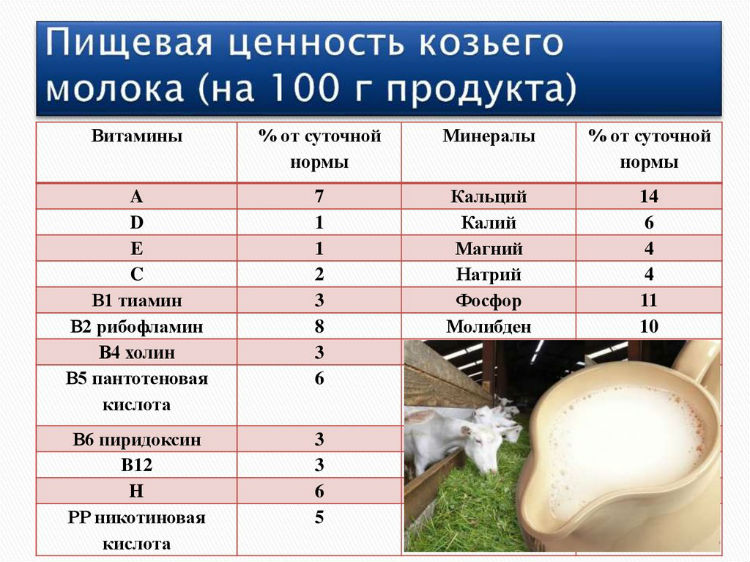 НОРМЫ ПОТРЕБЛЕНИЯ И МИРОВЫЕ ТЕНДЕНЦИИ В ПОТРЕБЛЕНИИ МОЛОЧНЫХ ПРОДУКТОВЧеловек в сутки должен потреблять молочных продуктов (в пересчёте на молоко) 1,43 л, в том числе: молока – 500 мл, масла коровьего – 15-20 г, сыров – 18, творога – 20, сметаны – 18 г. Из рекомендуемых 500 мл молока половина должна приходиться на долю жидких кисломолочных напитков – кефира, кумыса, ацидофилина и др. Нормы потребления молока дифференцированы в зависимости от возраста. Обязательным является присутствие молочных продуктов в рационе питания детей всех возрастов и пожилых людей. Для человека, физически не нагруженного, имеющего избыточную массу тела и нервно-психически перегруженного, имеет значение не столько энергетическая ценность питания, сколько его биологическая полноценность. Поэтому и среди молочных продуктов особо ценятся продукты из вторичного молочного сырья: обезжиренного молока, пахты, сыворотки. Именно продукты из них отнесены к питанию, не обладающему перегрузочным атерогенным действием (мало жира, сахара). В мировом сообществе структура потребления молочных продуктов изменилась в пользу обезжиренных и полуобезжиренных. Повышенным спросом у потребителей пользуются молочные продукты с наполнителями, особенно плодово-ягодными (йогурты, сырки), низкокалорийные продукты на сахарозаменителях (аспартаме и др.), а также обогащённые витаминами, минеральными веществами.ГЛАВА 2. МОЛОКО КОРОВЬЕ. ПИЩЕВОЕ И ФИЗИОЛОГИЧЕСКОЕ ЗНАЧЕНИЕ МОЛОКАМолоко и молочные продукты относятся к незаменимым продуктам питания, используемым человеком во все периоды его жизни. В состав молока входит более 20 витаминов, большое число ферментов, пигменты и другие вещества. Все эти многочисленные составные части молока создают оптимальную биологическую систему и образуют единый комплекс пищевых и биологически активных веществ, обеспечивающих всё многообразие свойств молока – пластических, ростовых антисклеротических, витаминных и др. Энергетическая ценность молока невысокая: 1л = 2430 кДж. В настоящее время изучены защитные белки молока – глобулин, лизоцим и др., изучается новый белок – ангиогенин (фактор роста кровеносных сосудов), который может быть использован в качестве основы многих лекарств. Химический состав молока и его свойства делают молоко не просто питательным, но и профилактическим и лечебным продуктом. ГЛАВА 3. МОЛОЧНЫЕ ПРОДУКТЫ И ИХ ГИГИЕНИЧЕСКАЯ ХАРАКТЕРИСТИКАкисломолочные напитки (более 3 десятков). Несмотря на однозначность их приготовления (поместить в молоко ту или иную закваску), все они очень полезны. Это разные виды простокваши, кефир, ацидофилин, ряженка, йогурт, айран, варенец, кумыс.Кефир – готовится из пастеризованного молока путем молочнокислого и слабого спиртового брожения. Органолептическая оценка: молочно-белый или слегка желтоватый цвет, вкус и запах – чистые, кисломолочные, освежающие. Консистенция – нежная, однородная, напоминающая сметану, без хлопьев творожения и большого количества сыворотки, допускается небольшое газообразование, вызванное нормальной молочнокислой микрофлорой.молочно-кислые продукты.Творог – насчитывает несколько десятков названий: жирный, полужирный, обезжиренный, диетический и др. Содержание белка в среднем до 15%, липидов до 18%. Главная особенность – исключительное богатство незаменимыми аминокислотами, особенно метионином.ГЛАВА 4. ОРГАНОЛЕПТИЧЕСКОЕ ИССЛЕДОВАНИЕ МОЛОКАВкус и запахМолоко должно иметь свойственные свежему молоку вкус и запах, при наличии несвойственных привкусов и запахов оно не допускается в реализацию. Посторонние оттенки запаха молоко может приобрести при неправильном хранении (поглощения резких запахов совместно хранившихся продуктов: керосина, мыла, сельди) неприятный кормовой привкус молока наблюдается при поедании животными полыни, чеснока, лука и т.д.Внешний вид и консистенцияМолоко должно представлять собой однородную жидкость без осадка. При развитии процессов слизистого брожения, обусловленного микроорганизмами, молоко может приобрести слизистую тягучую консистенцию. Такое молоко для реализации непригодно.ЦветДля цельного натурального молока характерен белый цвет с легким желтоватым оттенком (для обезжиренного молока характерен белый цвет с наличием слегка синеватого оттенка).Физико - химические показатели качества молокаПри санитарной экспертизе молока определяют его свежесть и натуральность. В соответствии с ГОСТ 13264-67 молоко коровье при заготовках должно соответствовать следующим.показателям:Плотность- не менее 1,027 г/.Кислотность ( в градусах Тернера) 16-18 (1 сорт), 19-20 (2 сорт).Степень чистоты по эталону- не ниже 1 группы (1 сорт), 2 группы (2 сорт). Натуральное молоко имеет плотность в пределах 1,027-1,034; содержание 3,2-4,5; сухой остаток 12,0-12,5 %; обезжиренный остаток 8,0-8,5.ГЛАВА 5. ЗАБОЛЕВАНИЯ И ОСОБО ОПАСНЫЕ ИНФЕКЦИИ ВЫЗВАННЫЕ МОЛОКОМОсновными заболеваниями, передающимися человеку через молоко, являются туберкулез, бруцеллез, ящур и кокковые инфекции. Через молоко могут передаваться кишечные инфекции (дизентерия), полиомиелит, которые могут быть внесены в молоко на всех этапах его получения, транспортировки, переработки и распределения. С молоком возбудители инфекций могут быть перенесены в масло, творог, простоквашу и другие молочные продукты. Возбудитель полиомиелита сохраняет жизнеспособность в молочных продуктах до 3 месяцев. Доказана возможность передачи через молоко дифтерии и скарлатины. Особо опасные инфекции. Молоко животных, больных сибирской язвой, бешенством, инфекционной желтухой, чумой рогатого скота и другими заболеваниями подлежит уничтожению на месте в присутствии представителей ветеринарно-санитарного надзора.Туберкулез. Наибольшую опасность для человека представляет молоко от животных с выраженными клиническими проявлениями болезни, особенно при туберкулезе вымени. Молоко таких животных не разрешается использовать в пищу. Бруцеллез. Бруцеллезом заболевают коровы, овцы и козы. Молоко от больных бруцеллезом животных подвергается обязательному кипячению на месте получения в течение 5 минут с последующей повторной пастеризацией на молокозаводах.Ящур – заболевание вызывается фильтрующим вирусом, который не стоек к нагреванию. Нагревание молока до 80˚С в течение 30 минут или 5-минутное кипячение уничтожает вирус. Молоко допускается для реализации внутри хозяйства только после термической обработки.СТАТИСТИКА ПО КРАСНОЯРСКОМУ КРАЮ.КРАСНОЯРСКИЙ ЦСМ ПРОВЕЛ ЭКСПЕРТИЗУ МОЛОКАЭксперты обнаружили в продукции ряда компаний нарушения по микробиологическим показателям, в том числе потенциально опасные для человека бактерии группы кишечной палочки.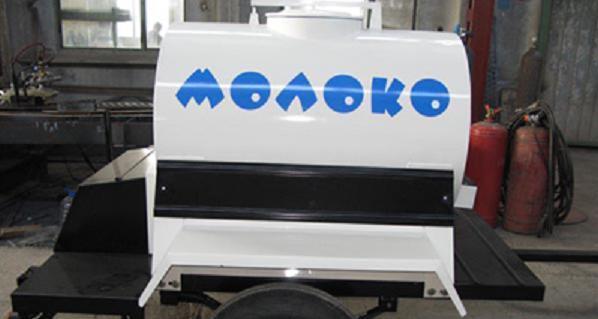 Для проверки было куплено 14 образцов молоко со сроками хранения от 3 до 27 дней. Молоко представляли предприятия из Красноярска, Железногорска, Назарова, Ачинска, Березовского, Балахтинского, Сухобузимского и Емельяновского районов Красноярского края, а также Омска и Саяногорска (Республика Хакасия).На первом этапе вся продукция была изучена в аккредитованной лаборатории Красноярского ЦСМ – по физико-химическим показателям – на массовую долю жира, белка и кислотность, а также на микробиологию. На втором этапе - 16 октября молоко оценивала дегустационная комиссия в составе специалистов Центра, Минпромторга и Минсельхоза края, Ветнадзора, Роспотребнадзора, Торгового института СФУ, Красноярского аграрного университета, предприятий-производителей.По итогам комплексного исследования проверку (на жирность, кислотность, по микробиологическим показателям) не прошли образцы продукции торговых марок и наименований «Молочные продукты из Березовки» (Березовка), «Балахтинское» (село Ровное Балахтинского района), «Зорька» (село Шила Сухобузимского района), «Исток» (поселок Мингуль Сухобузимского района), «Камарчагское» (Железногорск), «Фермерские продукты» (село Тюльково Балахтинского района) и «Додоновское молоко» (Железногорск). Причем в шести образцах (кроме «Камарчагского») обнаружены бактерии группы кишечной палочки, способные нанести вред детям и людям с ослабленным организмом.Лучшим было признано молоко торговых марок «33 коровы» (Назарово) – 22,4 баллов (первое место), «Молочный городок» (Ачинск) и «Веселый молочник» (Омск) – 22,2 баллов (разделили второе место). На третьем месте с 21,8 баллами продукция «Никольское здоровье» (Емельяновский район) и «Простоквашино» (Красноярск).«Качество молока в Красноярском крае в последние годы становится хуже. Если еще несколько лет назад эксперты браковали 20 процентов образцов, то сегодня – ровно половину. Особенно проблемными являются небольшие предприятия, в продукции которых, как правило, мы и обнаруживаем различные нарушения, в том числе и по микробиологическим показателям. Часто там отсутствуют условия для стабильного выпуска продукции – в результате отдельные партии не соответствуют и Техническому регламенту и государственному стандарту», - отмечает представитель дегустационной комиссии Анастасия Тросницкая.Предыдущая рейтинговая оценка молока в Красноярске проводилась почти год назад, в ноябре 2013 года. Уже тогда результаты неприятно удивили экспертов – в пяти образцах из 12 присутствовали бактерии группы кишечной палочки. В 2012 году неудовлетворительным был признан только один образец из семи.ЗАКЛЮЧЕНИЕМолоко и молочные продукты действительно являются важными для человека продуктами. Также молоко содержит все необходимые организму пищевые вещества,питательные и биологически активные вещества в оптимально сбалансированном соотношении, которые обеспечивают нормальный рост, развитие и жизнедеятельность организма. К цельномолочным продуктам можно отнести: молоко и сливки, пастеризованные и стерилизованные; к кисломолочным продуктам кисломолочные напитки, сметана, творог и творожные изделия; молочные консервы – сухие, сгущённые (т.е. это сгущенка разных марок и варёнка), а также мороженое. Затем я изучила статистику по Красноярскому краю и проведённое мной исследование показало, что пищевая ценность любого продукта определяется содержанием белков, жиров, углеводов, витаминов, ферментов и других биологических веществ.Также молоко представляет собой хорошую среду для развития микроорганизмов. Основными заболеваниями, передающимися человеку через молоко, являются туберкулез, бруцеллез, ящур и кокковые инфекции.Кроме того, через молоко могут передаваться кишечные инфекции. Согласно статистики по Красноярскому краю обнаружено в продукции ряда компаний нарушения по микробиологическим показателям, в том числе потенциально опасные для человека бактерии группы кишечной палочки.Не прошли проверку образцы торговых марок и наименований «Молочные продукты из Березовки» (Березовка), «Додоновское молоко» (Железногорск), «Зорька» (село Шила Сухобузимского района) и др. Поэтому качество молока в Красноярском крае в последние годы становится хуже.СПИСОК ИСПОЛЬЗОВАННЫХ ИСТОЧНИКОВГ.Н. Кругляков «Товароведение мясных и яичных товаров. Товароведение молочных товаров и пищевых концентратов» – 2-е изд. – М. : Дашков и К, 2005. – 486 с. Красноярский ЦСМ провёл экспертизу молока. [Электронный ресурс]. URL: http://krsk.sibnovosti.ru/society/279927-krasnoyarskiy-tssm-provel-ekspertizu-molokaМолоко и молочные продукты. [Электронный ресурс]. URL: https://studfiles.net/preview/2484905/page:2/Методы исследования молока и молочных продуктов.[Лекционный материал].Санитарно-гигиеническая оценка молока и молочных продуктов. [Электронный ресурс]. URL:https://studfiles.net/preview/6127829/page:23/Наименование продуктаМассовая доля, %Массовая доля, %Массовая доля, %Массовая доля, %Массовая доля, %Витамины, мг/кгВитамины, мг/кгНаименование продуктаСухое веществоВ том числеВ том числеВ том числеВ том числеНаименование продуктаСухое веществобелкижирылактозаМинеральные веществаЦельное молоко12,33,23,64,80,70,41,5Обезжиренное молоко8,83,20,054,80,750,41,5Пахта9,13,20,54,70,70,362,0Молочная сыворотка6,30,80,24,80,50,42,0